AMERICAN LEGION AUXILIARY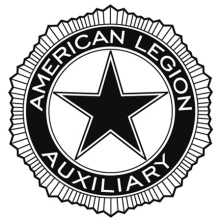 Department of North CarolinaAuxiliary Emergency Fund Program Action PlanDolly Fisher, ChairpersonSue Gooch, MemberPhone 585-451-6904Phone: 919-452-0060Email: Dlfisher52@gmail.comEmail: Shgoochnc2@aol.comThe Auxiliary Emergency Fund provides temporary financial assistance to eligible members during times of financial crises or weather-related emergencies and natural disasters and promotes awareness and knowledge of the program.The 2019-2020 North Carolina Department Program Action Plan for Auxiliary Emergency Fund is to raise awareness and educate members, new and old, as to the needs and benefits of the Auxiliary Emergency Fund. The AEF Committee does this through regular emails/newsletters sent directly to Unit Presidents and/or Unit chairperson. This communication would include information addressing each type of assistance grant available and the application needed to apply for said grant, other agencies that can offer assistance, update on funds raised by North Carolina members, and new and different fundraising ideas.The AEF will encourage Auxiliary members to support the fundraising efforts of the department and unit, to make personal donations to the AEF. Donations of $50.00 or more will receive a pin requested by your department from National Headquarters.The AEF will provide support to the unit with new different ideas for fundraising in addition to the AEF donation can. The committee will remind the unit leadership that a simple 20oz. water bottle holds $100.00 in dimes.Recognition for participation would be broken into 3 tiers: Tier I Units (100+ members), Tier II Units (51-99 members), and Tier III Units (10-50 members). The Top contributor of each tier would receive an AEF certificate and gift of appreciation.A certificate of recognition and gift would also be awarded to the top District President and top Division President.In honor of the American Legion Auxiliary 100th Anniversary, each unit that contributes $100 or more will receive a certificate of recognition. If each Unit were to contribute just $100, North Carolina could easily raise more than $16,000.